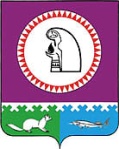 О проведении постоянно действующих семинаров в 2012-2013 учебном годуВ целях развития сетевого взаимодействия участников образовательного процессаучреждений образования Октябрьского района Ханты-Мансийского автономного округа - Югры, осуществляемого в дистанционном режиме с использованием ресурсов сети Интернет,ПРИКАЗЫВАЮ:Утвердить Положение«О постоянно действующем семинаре»(Приложение №1).Утвердить план-график работы постоянно действующих семинаров на 2012-2013 учебный год (Приложение №2).МКУ «ММЦ» довести настоящее Положение и план-график работы постоянно действующих семинаров на 2012-2013 учебный год до сведения руководителей образовательных учреждений и организовать работу постоянно действующих семинаров согласно утвержденному плану-графику.Контроль исполнения приказа возложить на Т.Б. Киселеву, директора МКУ «ММЦ». Начальник Управления 	      Т. И. ЛавроваИсполнитель:Киселева Т.Б., директор МКУ «ММЦ»,(34678)49995, mmc@oktregion.ruПриложение 1к приказу Управления образования и молодежной политикиадминистрации Октябрьского районаот 12.11.2012 №862-одПОЛОЖЕНИЕо постоянно действующем семинареОбщие положенияПостоянно – действующий семинар – это форма  методической работы с педагогическими кадрами,  целью которой является повышение профессионального уровня руководителей и педагогов учебных заведений района.Постоянно действующий семинар (далее - ПДС) является элементом методической системы района.ПДС создается по инициативе Управления образования и молодежной политики администрации Октябрьского района или по предложению педагогов.Организационное, научно – методическое и информационное обеспечение деятельности ПДС осуществляется МКУ «ММЦ».Участниками ПДС являются педагоги образовательных учреждений  района, испытывающие потребность в решении общепедагогических и дидактических проблем.Руководство  ПДС осуществляют методисты МКУ «ММЦ» или высококвалифицированные педагоги, имеющие необходимые знания и опыт работы по теме семинара.ЗадачиОзнакомление руководителей и педагогов с новейшими достижениями науки и передового педагогического опыта по изучаемой проблеме.Повышение  профессиональной компетенции педагогических кадров.Обеспечение субъективной позиции каждого педагога в повышении квалификации, предполагающей рефлексивный самоанализ деятельности, освоение способов самообразования и саморазвития.Содержание деятельности ПДСЗнакомит с опытом и результатами работы по теме ПДС, имеющимися в стране, регионе, районе.Создает условия для обсуждения актуальных вопросов педагогики и психологии, обучения эффективным методикам, приемам и формам работы.IV.      Содержание деятельности руководителя ПДСПланирует работу ПДС. Способствует формированию у участников ПДС потребности в непрерывном самообразовании.Организация работыПлан работы постоянно – действующего семинара разрабатывается МКУ «ММЦ» и доводится до сведения всех образовательных учреждений.К работе в постоянно – действующем семинаре могут привлекаться  специалисты Департамента образования и молодёжной политики ХМАО-Югры, Управления образования и молодежной политики администрации Октябрьского района, работники учреждений высшего и среднего специального профессионального образования.Заседания ПДС могут проходить в дистанционной форме с использованием сети Интернет.На заседаниях постоянно – действующих семинаров рассматриваются теоретические вопросы (лекции, доклады, краткие сообщения), предоставляется опыт работы  (презентации, мастер – классы и т. д.) по обсуждаемой  проблеме, проводятся семинары-практикумы, деловые игры, «круглые столы» и т.д., в том числе в дистанционной форме.Количество участников ПДС не ограничено.Занятия ПДС проходят не менее 3 раз в год, в зависимости от темы и категории участников.По итогам постоянно – действующего семинара участники получают сертификат участника, а также рекомендации по изучаемой проблеме.VI.     Документация постоянно действующего семинара.6.1.     Положение о постоянно действующем семинаре.6.2.     План-график работы постоянно действующего семинара.6.3.     Программа каждого этапа постоянно-действующего семинара.6.3.     Протоколы ПДС.6. 4.    Аналитические материалы по результатам деятельности ПДС.Приложение 2 к приказу Управления образования и молодежной политикиадминистрации Октябрьского района от 12.11.2012  №862-одПлан-графикработы постоянно действующих семинаров на 2012-2013 учебный годПриложение 1 к плану-графику постоянно действующих семинаров на 2012-2013 учебный годАнкета «Выявление профессиональных затруднений педагоговв период перехода на ФГОС НОО»Ф.И.О.______________________________________________________________________Образовательное учреждение _________________________________________________1. Достаточно ли Вы информированы о стандартах нового поколения? а) Да б) НетЕсли нет, информацию какого плана хотели бы получить_______________________________________________________________________________________________________________________________________________________________________________________________________________________________________________________________2. В достаточной ли степени Вы ознакомлены с нормативно-правовой документацией по этому направлению? а) Да б) Нет Если нет, в чем испытываете затруднения_______________________________________________________________________________________________________________________________________________________________________________________________________________________________________________________________3. Владеете ли Вы умениями осуществлять системно-деятельностный подход в обучении? а) Да б) Нет Если нет, что мешает приобрести данные умения, какого характера Вам нужна помощь_______________________________________________________________________________________________________________________________________________________________________________________________________________________________________________________________4. Испытываете ли Вы затруднения в овладении методологией организации самостоятельной творческой деятельности обучающихся? а) Да б) Нет Если да, в чем именно испытываете затруднения, какую помощь хотели бы получить_______________________________________________________________________________________________________________________________________________________________________________________________________________________________________________________________5. Способны ли Вы аккумулировать и использовать опыт творческой деятельности других учителей? а) Да б) Нет Если да, какой (чей) опыт используете_______________________________________________________________________________________________________________________________________________________________________________________________________________________________________________________________Если нет, что мешает использовать творческий опыт других учителей _______________________________________________________________________________________________________________________________________________________________________________________________________________________________________________________________6. Имеете ли Вы необходимость в повышении своего профессионального уровня в условиях перехода на ФГОС? а) Да б) Нет Если да, по каким вопросам _______________________________________________________________________________________________________________________________________________________________________________________________________________________________________________________________7. Испытываете ли затруднения в составлении рабочих программ? а) Да б) Нет Если да, в чем именно_______________________________________________________________________________________________________________________________________________________________________________________________________________________________________________________________8. Готовы ли вы к внедрению в свою практику новых педагогических технологий?а) Да б) Нет Если да, каких именно _______________________________________________________________________________________________________________________________________________________________________________________________________________________________________________________________Если нет, что мешает_______________________________________________________________________________________________________________________________________________________________________________________________________________________________________________________________9. Испытываете ли Вы проблемы с выбором методов обучения и умением сочетать методы, средства и формы обучения? а) Да б) Нет Если да, какие именно испытываете проблемы и в какой помощи нуждаетесь _______________________________________________________________________________________________________________________________________________________________________________________________________________________________________________________________10. Считаете ли Вы себя достаточно творческой личностью? а) Да б) Нет Если да, в чем именно_______________________________________________________________________________________________________________________________________________________________________________________________________________________________________________________________Если нет, то почему и что мешает творить_______________________________________________________________________________________________________________________________________________________________________________________________________________________________________________________________11. Чувствуете ли Вы в себе решительность и уверенность в том, что Вы преодолеете трудности при переходе на стандарты нового поколения? а) Да    б) Нет  Если нет, почему и в какой помощи нуждаетесь_______________________________________________________________________________________________________________________________________________________________________________________________________________________________________________________________Администрация Октябрьского районаУПРАВЛЕНИЕ ОБРАЗОВАНИЯ И МОЛОДЕЖНОЙ ПОЛИТИКИПРИКАЗАдминистрация Октябрьского районаУПРАВЛЕНИЕ ОБРАЗОВАНИЯ И МОЛОДЕЖНОЙ ПОЛИТИКИПРИКАЗАдминистрация Октябрьского районаУПРАВЛЕНИЕ ОБРАЗОВАНИЯ И МОЛОДЕЖНОЙ ПОЛИТИКИПРИКАЗАдминистрация Октябрьского районаУПРАВЛЕНИЕ ОБРАЗОВАНИЯ И МОЛОДЕЖНОЙ ПОЛИТИКИПРИКАЗАдминистрация Октябрьского районаУПРАВЛЕНИЕ ОБРАЗОВАНИЯ И МОЛОДЕЖНОЙ ПОЛИТИКИПРИКАЗАдминистрация Октябрьского районаУПРАВЛЕНИЕ ОБРАЗОВАНИЯ И МОЛОДЕЖНОЙ ПОЛИТИКИПРИКАЗАдминистрация Октябрьского районаУПРАВЛЕНИЕ ОБРАЗОВАНИЯ И МОЛОДЕЖНОЙ ПОЛИТИКИПРИКАЗАдминистрация Октябрьского районаУПРАВЛЕНИЕ ОБРАЗОВАНИЯ И МОЛОДЕЖНОЙ ПОЛИТИКИПРИКАЗАдминистрация Октябрьского районаУПРАВЛЕНИЕ ОБРАЗОВАНИЯ И МОЛОДЕЖНОЙ ПОЛИТИКИПРИКАЗАдминистрация Октябрьского районаУПРАВЛЕНИЕ ОБРАЗОВАНИЯ И МОЛОДЕЖНОЙ ПОЛИТИКИПРИКАЗ«12»ноября2012 г№862- одпгт. Октябрьскоепгт. Октябрьскоепгт. Октябрьскоепгт. Октябрьскоепгт. Октябрьскоепгт. Октябрьскоепгт. Октябрьскоепгт. Октябрьскоепгт. Октябрьскоепгт. Октябрьское№ п\пРассматриваемый вопросСроки предоставления материаловПримечание Тема «Преемственность программы дошкольных образовательных учреждений и начальной школы (из опыта работы)»Тема «Преемственность программы дошкольных образовательных учреждений и начальной школы (из опыта работы)»Тема «Преемственность программы дошкольных образовательных учреждений и начальной школы (из опыта работы)»Тема «Преемственность программы дошкольных образовательных учреждений и начальной школы (из опыта работы)»1Проблема преемственности дошкольного и школьного образования с учетом различия  целевых установок каждой их ступеней образованияДекабрь 20121.Теоретическое освещение вопроса.2.Представление практических наработок руководителей образовательных учреждений, заместителей руководителей по научно-методической работе, учебной работе, педагогов2Основные проблемы, возникающие при переходе из дошкольного звена в начальное, и пути их решения:- смена стиля общения педагога с детьми;- отсутствие  общности целей у педагогов дошкольных образовательных учреждений и начальной школы;- отсутствие единой системы оценивания детской деятельности – для педагогов дошкольных образовательных учреждений характерна оценка усилий и стараний ребенка, а в начальной школе – оценка качества результата деятельности;- резкая перемена основного вида деятельности;- отсутствие реального взаимодействия педагогов дошкольных образовательных учреждений и начальной школы в адаптационный период первоклассниковФевраль 20131.Теоретическое освещение вопроса.2.Практические наработки по данному вопросу (из опыта работы заместителей руководителей по учебной работе, педагогов-психологов, педагогов образовательных учреждений)3Меры по обеспечению преемственности дошкольного и начального образования, направленные на создание организационных, методических и кадровых условий обеспечения преемственности дошкольного и начального образованияМарт 20131.Теоретическое освещение вопроса.2.Практические наработки по данному вопросу (из опыта работы руководителей образовательных учреждений, заместителей руководителей по научно-методической, учебной работе)4Подведение итогов семинараАпрель 2013Подготовка свидетельств, выпуск сборника лучших материалов, представленных на семинарТема «Системно-деятельностный подход на уроках основной школы как средство личностного развития учащихся»Тема «Системно-деятельностный подход на уроках основной школы как средство личностного развития учащихся»Тема «Системно-деятельностный подход на уроках основной школы как средство личностного развития учащихся»Тема «Системно-деятельностный подход на уроках основной школы как средство личностного развития учащихся»Системно-деятельностный подход - методологическая основа стандартов  общего образования нового поколения.Использование педагогических технологий как механизма реализации системно – деятельностного подхода  (информационные  и коммуникативные технологии; технология, основанная на создании учебной ситуации; технология, основанная на реализации проектной деятельности; технология, основанная на уровневой дифференциации обучения; технология деятельностного метода)Декабрь 20121.Теоретическое освещение данного вопроса.2.Практические наработки по данному вопросу (из опыта работы заместителей руководителей ОУ по учебной работе, педагогов ОУ)Урок на системно-деятельностной основе:- особенности организации учебного процесса;-  формы деятельности учащихся на уроке;-типология уроков в дидактической системе деятельностного метода (уроки «открытия» нового знания,уроки рефлексии, уроки общеметодологической направленности, уроки развивающего контроля);- сравнительная характеристика урока в режиме деятельностного подхода с традиционным уроком (положительное и отрицательное в уроке, построенном в режиме деятельностного подхода)Февраль 20131.Теоретическое освещение вопроса.2.Практические наработки по данному вопросу заместителей руководителей образовательных учреждений, методистов, педагогов (методический материал, разработки уроков по различным учебным дисциплинам)Подведение итогов семинараАпрель 2013Подготовка свидетельств, выпуск сборника лучших материалов, представленных на семинарТема «Современный урок и его роль в развитии базовых компетентностей участников образовательного процесса»Тема «Современный урок и его роль в развитии базовых компетентностей участников образовательного процесса»Тема «Современный урок и его роль в развитии базовых компетентностей участников образовательного процесса»Тема «Современный урок и его роль в развитии базовых компетентностей участников образовательного процесса»Сущность компетентностного подхода:- технологическая компетентность  современных учителей в образовании;  - технологии обучения и развития в контексте компетентностного подхода(когнитивно-ориентированные технологии,  деятельностно-ориентированные технологии,  личностно-ориентированные)Ноябрь 20121.Теоретическое освещение данного вопроса.2.Практические наработки по данному вопросу руководителей ОУ, заместителей руководителей по научно-методической работе, учебной работе, педагоговВозможности современного урока в формировании ключевых компетенций обучающихся:- структура современного урока с точки зрения компетентностного подхода;-нетрадиционные формы урока, способствующие формированиюключевых компетенции;- анализ урокаЯнварь 20131.Теоретическое освещение данного вопроса.2.Практические наработки по данному вопросу педагогов, методистовПсихологические требования к уроку:- психологическая цель урока;- стиль урока;-организация познавательной деятельности учащихсяМарт 20131.Теоретическое освещение данного вопроса.2.Практические наработки по данному вопросу педагогов-психологовПодведение итогов семинараАпрель 2013Подготовка свидетельств, выпуск сборника лучших материалов, представленных на семинарТема «Обновление деятельности учителя при переходе на ФГОС НОО»Тема «Обновление деятельности учителя при переходе на ФГОС НОО»Тема «Обновление деятельности учителя при переходе на ФГОС НОО»Тема «Обновление деятельности учителя при переходе на ФГОС НОО»Выявление возникших проблем и затруднений у педагогов при переходе на ФГОС НОО:- анкетирование учителей начальных классов с целью выявления проблем и затруднений при переходе на ФГОС НОО;- анализ анкет;-подготовка методических рекомендаций педагогам для решения выявленных в ходе анкетирования проблемПсихологическое сопровождение деятельности учителя при переходе на ФГОС НОО (тренинг для педагогов)Ноябрь-декабрь 2012с 12.11 по 15.11 2012с 19.11 по 23.11 2012до 30.11.2012до 21.12.2012Анкета для педагогов (приложение 1)Ответственные -методисты МКУ «ММЦ»Практические наработки (тренинги) по данному вопросу (из опыта работы педагогов-психологов)Система формирования общеучебных умений и навыков учащихся начальной школы в соответствии с требованиями ФГОС НОО:- приемы формирования общеучебных универсальных действий;- формирование познавательных УУД в процессе изучения различных учебных дисциплин;- формирование регулятивных УУД в процессе организации учащимися своей учебной деятельности;- социальная компетентностькак результат формирования коммуникативных УУД;- развитие ценностно-смысловой ориентации учащихся, ориентации в социальных ролях и межличностных отношениях через формирование личностных УУД;- технологии формирования УУД;- «Карты знаний и достижений»1.Теоретическое освещение вопроса.2.Практические наработки по данному вопросу (из опыта работы заместителей руководителей по научно-методической работе, учебной работе, педагогов)Организация внеурочной деятельность (из опыта образовательных учреждений)Март 20131. Теоретическое освещение вопроса. 2.Практические наработки, заместителей руководителей образовательных учреждений, педагогов Подведение итогов семинараАпрель 2013Подготовка свидетельств, выпуск сборника лучших материалов, представленных на семинарТема «Построение образовательного процесса с учетом принципа интеграции образовательных областей в соответствии с возрастными возможностями и особенностями воспитанников, спецификой и возможностями образовательных областей» (в условиях введенияфедеральных государственных требований к структуре основной общеобразовательной программы дошкольного образования)Тема «Построение образовательного процесса с учетом принципа интеграции образовательных областей в соответствии с возрастными возможностями и особенностями воспитанников, спецификой и возможностями образовательных областей» (в условиях введенияфедеральных государственных требований к структуре основной общеобразовательной программы дошкольного образования)Тема «Построение образовательного процесса с учетом принципа интеграции образовательных областей в соответствии с возрастными возможностями и особенностями воспитанников, спецификой и возможностями образовательных областей» (в условиях введенияфедеральных государственных требований к структуре основной общеобразовательной программы дошкольного образования)Тема «Построение образовательного процесса с учетом принципа интеграции образовательных областей в соответствии с возрастными возможностями и особенностями воспитанников, спецификой и возможностями образовательных областей» (в условиях введенияфедеральных государственных требований к структуре основной общеобразовательной программы дошкольного образования)Интеграция образовательных областей, представляющая собой альтернативу предметному принципуНоябрь 20121.Теоретическое освещение вопроса.2.Практические наработки педагогов по данному вопросуИспользование средств одной образовательной области для организации и оптимизации образовательного процесса в ходе реализации другой образовательной области или основной общеобразовательной программы в целом.Январь 20131.Теоретическое освещение вопроса.2.Практические наработки по данному вопросу (из опыта работы заместителей руководителей ДОУ, методистов, старших воспитателей)Интеграция различных видов детской деятельностив целях повышения эффективности воспитательно-образовательного процессаМарт 20131.Теоретическое освещение вопроса.2.Практические наработки по данному вопросу (из опыта работы воспитателей дошкольных образовательных учреждений)Подведение итогов семинараАпрель 2013Подготовка свидетельств, выпуск сборника лучших материалов, представленных на семинар